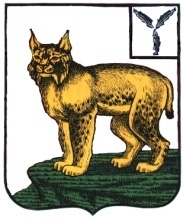 АДМИНИСТРАЦИЯЧЕРНАВСКОГО МУНИЦИПАЛЬНОГО ОБРАЗОВАНИЯТУРКОВСКОГО МУНИЦИПАЛЬНОГО РАЙОНАСАРАТОВСКОЙ ОБЛАСТИПОСТАНОВЛЕНИЕОт  16.10.2015г.                                                                                        № 15Об утверждении административного регламента по предоставлению муниципальной услуги«Предоставление гражданам, имеющим трех и более детей,земельных участков в собственность бесплатно»В соответствии Федеральным законом от 27 июля 2010 года № 210-ФЗ «Об организации предоставления государственных и муниципальных услуг», Уставом Чернавского муниципального образования администрация Чернавского муниципального образования ПОСТАНОВЛЯЕТ:1. Утвердить административный регламент по предоставлению муниципальной услуги «Предоставление гражданам, имеющим трех и более детей, земельных участков в собственность бесплатно» согласно приложению.2. Обнародовать настоящее постановление и разместить на официальном сайте администрации Чернавского муниципального образования в информационно-телекоммуникационной сети «Интернет».3. Настоящее постановление вступает в силу со дня его обнародования.Глава Чернавского муниципального образования		            		 Л.Н. ПапкинаПриложениек постановлению администрацииЧернавского муниципального образованияот  16.10.2015 г. № 15Административный регламентпо предоставлению муниципальной услуги«Предоставление гражданам, имеющим трех и более детей, земельных участков в собственность бесплатно»Предмет регулирования муниципальной услуги1.1. Административный регламент по предоставлению муниципальной услуги «Предоставление гражданам, имеющим трех и более детей, земельных участков в собственность бесплатно» (далее по тексту – административный регламент) определяет порядок и стандарт предоставления муниципальной услуги по предоставлению гражданам, имеющим трех и более детей, земельных участков в собственность бесплатно на территории Чернавского муниципального образования Турковского муниципального района, в том числе состав, последовательность и сроки выполнения административных процедур, требования к порядку их выполнения, включая особенности выполнения административных процедур в электронной форме, порядок взаимодействия между структурными подразделениями и должностными лицами, а также взаимодействие муниципальных органов с физическими и юридическими лицами, иными органами государственной власти и местного самоуправления, а также учреждениями и организациями при предоставлении муниципальной услуги, формы контроля за исполнением административного регламента, досудебный (внесудебный) порядок обжалования решений и действий (бездействия) органа, предоставляющего муниципальную услугу, должностных лиц и муниципальных служащих администрации Чернавского муниципального образования (далее – Администрация).Круг заявителей1.2. Заявителями муниципальной услуги являются граждане, имеющие трех и более детей и зарегистрированные в качестве многодетной семьи в соответствии с Законом Саратовской области № 74-ЗСО от 01.08.2005 года «О мерах социальной поддержки многодетных семей в Саратовской области».От имени заявителя могут выступать его уполномоченные представители.Требования к порядку информирования о предоставлении муниципальной услуги1.3. Информация по вопросам предоставления муниципальной услуги, сведения о ходе предоставления муниципальной услуги предоставляются заявителям специалистами структурного подразделения Администрации, ответственных за предоставление муниципальной услуги, по телефону и на личном приеме.Кроме того, информация по вопросам предоставления муниципальной услуги размещается на:официальном сайте администрации Чернавского муниципального образования в информационно - коммуникационной сети «Интернет»: http://chern.turki.sarmo.ru/;справочно-информационном портале «Государственные и муниципальные услуги»: www.gosuslugi.ru;портале государственных и муниципальных услуг Саратовской области www.pgu.saratov.gov.ru;информационных стендах в местах предоставления муниципальной услуги, доступных для заявителей.Перечень организаций, взаимодействующих с администрацией Турковского муниципального района в процессе предоставления муниципальной услуги1.4. Администрация в процессе предоставления муниципальной услуги взаимодействует со следующими организациями: - Министерством социального развития Саратовской области.2. СТАНДАРТ ПРЕДОСТАВЛЕНИЯ МУНИЦИПАЛЬНОЙ УСЛУГИНаименование муниципальной услуги2.1. Наименование муниципальной услуги – Предоставление гражданам, имеющим трех и более детей, земельных участков в собственность бесплатно (далее – муниципальная услуга).Наименование муниципального органа, предоставляющего муниципальную услугу2.2. Органом, предоставляющим муниципальную услугу, является Администрация.Электронная почта: vilkova.1977@list.ruМесто нахождения Администрации: Саратовская область, Турковский район, с. Чернавка, ул. Советская, д. 31Администрация осуществляет прием заявителей в соответствии со следующим графиком:понедельник-пятница с 08.00 до 17.00 (перерыв с 12.00 до 13.00), суббота-воскресенье – выходные дни.Справочный телефон/факс: 8(84543) 2-45-21/8(84543) 2-45-21.Результат предоставления муниципальной услуги2.3. Результатом предоставления муниципальной услуги является предоставление гражданам, имеющим трех и более детей, земельных участков в собственность бесплатно либо отказ в предоставлении муниципальной услуги.Срок предоставления муниципальной услуги2.4. Срок предоставления муниципальной услуги по правилам статьи 191 Гражданского кодекса РФ начинает исчисляться со следующего дня после приема заявления. Если последний день срока исполнения муниципальной услуги приходится на нерабочий праздничный или выходной день, днем окончания срока исполнения муниципальной услуги считается ближайший следующий за ним рабочий день.Общий срок предоставления муниципальной услуги не должен превышать 45 календарных дней (пункте 8 ст. 8 Закона Саратовской области от 30 сентября 2014 г. N 119-ЗСО) со дня размещения перечня земельных участков на официальном сайте органа местного самоуправления в информационно-телекоммуникационной сети «Интернет» и (или) в средствах массовой информации, других местах, являющихся источниками официального опубликования (обнародования) муниципальных правовых актов.Правовые основания для предоставления муниципальной услуги2.5. Предоставление муниципальной услуги осуществляется в соответствии с:Федеральным законом от 6 октября 2003 года №131-ФЗ «Об общих принципах организации местного самоуправления в Российской Федерации»;Федеральным законом от 27 июля 2010 года № 210-ФЗ «Об организации предоставления государственных и муниципальных услуг»;Земельным кодексом Российской Федерации от 25 октября 2001 г. № 136-ФЗ;Законом Саратовской области от 30 сентября 2014 г. № 119-ЗСО «О предоставлении гражданам, имеющим трех и более детей, в собственность бесплатно земельных участков, находящихся в государственной или муниципальной собственности» (далее – Закон № 119-ЗСО);Уставом Чернавского муниципального образования Турковского муниципального района Саратовской области.Перечень документов, необходимых в соответствии с законодательством и иными нормативными правовыми актами для предоставления муниципальной услуги2.6. Для предоставления муниципальной услуги необходимы следующие документы:Заявители предоставляют заявление по форме, установленной постановлением администрации Чернавского муниципального образования от ---- г. № ---- (Приложение № 1).2.6.1. К заявлению прилагаются документы, указанные в пунктах 1-3 части 6 статьи 3 Закон № 119-ЗСО.Исчерпывающий перечень оснований для отказа в приеме документов, необходимых для предоставления муниципальной услуги2.7. Оснований для отказа в приеме документов нет.Исчерпывающий перечень оснований для отказа в предоставлении муниципальной услуги2.8. Исчерпывающий перечень оснований для отказа в предоставлении муниципальной услуги приведен в ст. 10 Закон № 119-ЗСО.Размер платы, взимаемый с заявителя при предоставлении муниципальной услуги2.9. Предоставление муниципальной услуги осуществляется на безвозмездной основе.Максимальный срок ожидания в очереди при подаче запроса о предоставлении муниципальной услуги2.10. Время ожидания в очереди при подаче документов для получения муниципальной услуги и при получении результата предоставления муниципальной услуги не должно превышать 15 минут.Срок регистрации заявления заявителя о предоставлении муниципальной услуги2.11. Регистрация заявления и прием документов осуществляется специалистом Администрации, ответственным за прием документов, поступающих в Администрацию. Заявление о предоставлении муниципальной услуги подлежит регистрации в день его подачи (часть 5 ст. 8 Закона № 119-ЗСО).Требования к помещениям, в которых предоставляется муниципальная услуга, местам для ожидания, местам для заполнения запросов о предоставлении муниципальной услуги, информационным стендам с образцами заполнения запросов о предоставлении перечня документов, необходимых для предоставления муниципальной услуги2.12. Помещения Администрации, в которых предоставляется муниципальная услуга, должны соответствовать санитарно-эпидемиологическим правилам и нормам.Места, предназначенные для ознакомления заявителей с информационными материалами, оборудуются информационными стендами.На информационных стендах размещается следующая информация:- контактные телефоны Администрации, адрес официального сайта Администрации;- график работы Администрации;- извлечение из нормативных правовых актов, регулирующих предоставление муниципальной услуги;- перечень документов, которые необходимо представить для получения муниципальной услуги;- требования, предъявляемые к представленным документам;- срок предоставления муниципальной услуги;- основания для отказа в предоставлении муниципальной услуги;- порядок обжалования действий (бездействий) и решений, осуществляемых (принятых) в ходе предоставления муниципальной услуги. Рабочее место специалиста оборудуется персональным компьютером с возможностью доступа к необходимым информационным базам данных, печатающим устройством, копировальным аппаратом и сканирующим устройством, а также офисной мебелью для персонала.Места для приема заявителей оснащаются столами, стульями, бумагой для записи, ручками (карандашами).Показатели доступности и качества муниципальной услуги2.13. Показателями доступности и качества муниципальной услуги являются:- своевременность предоставления муниципальной услуги;- достоверность и полнота информирования заявителя о ходе рассмотрения его обращения;- удобство и доступность получения заявителем информации о порядке предоставления муниципальной услуги.Оценка качества и доступности муниципальной услуги должна осуществляться по следующим показателям:- количество жалоб (претензий) и обращений заявителей на качество и доступность муниципальной услуги от общего количества жалоб;- количество удовлетворенных судебных исков на решения о необоснованных отказах в предоставлении муниципальной услуги;- количество удовлетворенных судебных исков на решения, принятые с нарушением установленных законодательством Российской Федерации сроков предоставления муниципальной услуги.Заявитель (либо его представитель) осуществляет взаимодействие при предоставлении муниципальной услуги с должностными лицами Администрации дважды: при предоставлении документов лично и при получении результата предоставления муниципальной услуги.Заявитель (либо его представитель) имеет право на получение информации о ходе предоставления муниципальной услуги, в том числе с использованием информационно-коммуникационных технологий.3. СОСТАВ, ПОСЛЕДОВАТЕЛЬНОСТЬ И СРОКИ ВЫПОЛНЕНИЯ АДМИНИСТРАТИВНЫХ ПРОЦЕДУР, ТРЕБОВАНИЯ К ПОРЯДКУ ИХ ВЫПОЛНЕНИЯСостав административных процедур3.1. Предоставление муниципальной услуги включает в себя следующие административные процедуры: - приём и регистрация заявления и документов к нему;- формирование и направление запроса в Министерство социального развития Саратовской области;- принятие решения о предоставление земельного участка либо отказ в предоставлении муниципальной услуги;- выдача (направление) решения о предоставлении земельного участка либо уведомления об отказе в предоставлении муниципальной услуги.Последовательность и сроки выполнения административных процедурПрием и регистрация заявления и документов к нему3.2. Основанием для начала исполнения административной процедуры по приему и регистрации заявления и документов к нему является обращение заявителя с документами, предусмотренными в пункте 2.6 настоящего административного регламента, обязанность по предоставлению которых возложена на заявителя, в Администрацию.Прием заявителя и регистрация документов осуществляется по адресу, предусмотренному п. 2.2. настоящего административного регламента.Документы подаются лично в Администрацию.Прием и регистрация документов осуществляется в день их поступления специалистом Администраци ответственного за прием документов (далее – специалист администрации). С последующей передачей документов главе Чернавского муниципального образования (далее – глава муниципального образования) для резолюции. Сформированный пакет документов с резолюцией, проставленной на заявлении, поступает на исполнение специалисту.Максимальный срок выполнения данной процедуры не должен превышать трех рабочих дней со дня поступления заявления.Формирование и направление запроса в Министерство социального развития Саратовской области3.3. Основанием для начала исполнения данной административной процедуры является поступление заявления с резолюцией и пакета документов на исполнение специалисту.Запрос формируется специалистом администрации и передается на подпись главе муниципального образования.Подписанный главой администрации запрос направляется специалистом администрации в Министерство социального развития Саратовской области (далее – Минсоцразвитие).Максимальный срок выполнения данной процедуры не должен превышать трех рабочих дней.Принятие решения о предоставление земельного участка либо отказ в предоставлении муниципальной услуги3.4. Специалист администрации со дня получения ответа из Минсоцразвития проводит анализ заявления и приложенных к нему, полученного из Минсоцразвития документов на предмет наличия либо отсутствия оснований для отказа в предоставлении муниципальной услуги.В случае отсутствия оснований для отказа в предоставлении муниципальной услуги специалист администрации оформляет постановление Администрации о предоставление земельного участка.В случае наличии оснований для отказа в предоставлении муниципальной услуги, специалист администрации готовит решение об отказе в предоставлении муниципальной услуги с указанием причин такого отказа.Максимальный срок выполнения данной процедуры не должен превышать трех рабочих дней.Выдача (направление) решения о предоставлении земельного участка либо уведомления об отказе в предоставлении муниципальной услуги.3.5. Основанием для начала исполнения административной процедуры является поступление специалисту администрации подписанного главой муниципального образования постановления Администрации о предоставление земельного участка либо решения об отказе в предоставлении муниципальной услуги.Постановление Администрации о предоставление земельного участка либо решение об отказе в предоставлении муниципальной услуги направляются специалистом администрации заявителю посредством почтового отправления по указанному в заявлении почтовому адресу.4. ФОРМЫ КОНТРОЛЯ ЗА ИСПОЛНЕНИЕМ АДМИНИСТРАТИВНОГО РЕГЛАМЕНТА4.1. Текущий контроль за соблюдением и исполнением муниципальными служащими последовательности действий, определенных административными процедурами по предоставлению муниципальной услуги, осуществляет глава муниципального образования.Текущий контроль осуществляется путем проведения проверок соблюдения и исполнения настоящего административного регламента специалистами Администрации. Полнота и качество предоставления муниципальной услуги определяются по результатам проверки.Проверки могут быть плановыми и внеплановыми. При проверке могут рассматриваться все вопросы, связанные с предоставлением муниципальной услуги, или отдельные аспекты. Проверка может проводиться по конкретному обращению заявителя.При проверке могут рассматриваться все вопросы, связанные с предоставлением муниципальной услуги (комплексные проверки) или отдельные вопросы (тематические проверки). Кроме того, проверка проводится по обращению заявителя (представителя заявителя).Результаты проверки оформляются в виде справки, в которой отмечаются выявленные недостатки и предложения по их устранению.По результатам проведенных проверок в случае выявления нарушений прав заявителей (представителей заявителей) осуществляется привлечение виновных лиц к ответственности в соответствии с законодательством Российской Федерации. Специалисты Администрации несут персональную ответственность за соблюдение сроков и последовательности совершения административных действий. Персональная ответственность специалистов закрепляется в их должностных инструкциях.4.2. Муниципальные служащие, участвующие в предоставлении муниципальной услуги, несут ответственность за решения и действия (бездействие), принимаемые (осуществляемые) в ходе предоставления муниципальной услуги в соответствии с действующим законодательством РФ.5. ПОРЯДОК ДОСУДЕБНОГО (ВНЕСУДЕБНОГО) ОБЖАЛОВАНИЯ РЕШЕНИЙ И ДЕЙСТВИЙ (БЕЗДЕЙСТВИЯ) ОРГАНА, ПРЕДОСТАВЛЯЮЩЕГО МУНИЦИПАЛЬНУЮ УСЛУГУ, А ТАКЖЕ ЕГО ДОЛЖНОСТНЫХ ЛИЦИнформация для заявителей об их праве на досудебное (внесудебное) обжалование действий (бездействия) и решений, принятых (осуществляемых) в ходе предоставления муниципальной услуги5.1. В случае нарушения прав заявителей они вправе обжаловать решения, действия (бездействие) Администрации, его должностных лиц во внесудебном или судебном порядке.5.2. Решения, действия (бездействие) Администрации, его должностных лиц, муниципальных служащих, участвующих в предоставлении муниципальной услуги, могут быть обжалованы заявителем в досудебном (внесудебном) порядке.Предмет досудебного (внесудебного) обжалования5.3. Заявитель может обратиться с жалобой, в том числе в следующих случаях:а) нарушение срока регистрации запроса заявителя о предоставлении муниципальной услуги;б) нарушение срока предоставления муниципальной услуги;в) требование у заявителя документов, не предусмотренных нормативными правовыми актами Российской Федерации, нормативными правовыми актами Саратовской области, нормативными правовыми актами Чернавского муниципального образования для предоставления муниципальной услуги;г) отказ в приеме документов, предоставление которых предусмотрено нормативными правовыми актами Российской Федерации, нормативными правовыми актами Саратовской области, нормативными правовыми актами Чернавского муниципального образования для предоставления муниципальной услуги, у заявителя;д) отказ в предоставлении муниципальной услуги, если основания отказа не предусмотрены законодательством Российской Федерации, нормативными правовыми актами Саратовской области, нормативными правовыми актами Чернавского муниципального образования;е) затребование с заявителя при предоставлении муниципальной услуги платы, не предусмотренной нормативными правовыми актами Российской Федерации, нормативными правовыми актами Саратовской области, нормативными правовыми актами Чернавского муниципального образования;ж) отказ органа, предоставляющего муниципальную услугу, должностного лица органа, предоставляющего муниципальную услугу, в исправлении допущенных опечаток и ошибок в выданных в результате предоставления муниципальной услуги документах либо нарушение сроков, установленных настоящим административным регламентом.Исчерпывающий перечень оснований для приостановления рассмотрения жалобы и случаев, в которых ответ на жалобу не дается5.4. Оснований для приостановления рассмотрения жалобы не установлено.Основания для начала процедуры досудебного (внесудебного) обжалования5.5. Основанием для начала процедуры досудебного (внесудебного) обжалования является обращение заявителя или его законного представителя с требованием о восстановлении или защите нарушенных прав или законных интересов заявителя Администрацией, его должностным лицом, муниципальным служащим при предоставлении ими муниципальной услуги (далее - жалоба).5.6. Жалоба должна содержать:1) наименование органа местного самоуправления, должности должностного лица Администрации, специалиста Администрации, решения и действия (бездействие) которых обжалуются;2) фамилию, имя, отчество (последнее - при наличии), сведения о месте жительства заявителя, а также номер (номера) контактного телефона, адрес (адреса) электронной почты (при наличии) и почтовый адрес, по которым должен быть направлен ответ заявителю;3) сведения об обжалуемых решениях и действиях (бездействии) администрации муниципального района, должностного лица либо специалиста Администрации;4) доводы, на основании которых заявитель не согласен с решением и действием (бездействием) Администрации, главы администрации, должностного лица либо специалиста Администрации.Заявителем могут быть представлены документы (при наличии), подтверждающие доводы заявителя, либо их копии.Право заявителя на получение информации и документов, необходимых для обоснования и рассмотрения жалобы (претензии)5.7. Заявитель имеет право на получение информации и документов, необходимых для обоснования и рассмотрения жалобы.Предоставление информации и документов, необходимых для обоснования и рассмотрения жалобы, осуществляется в соответствии с требованиями настоящего административного регламента.Органы и должностные лица, которым может быть направлена жалоба (претензия) заявителя в досудебном (внесудебном) порядке5.8. Жалоба подается в Администрацию на имя главы администрации в письменной форме, в том числе при личном приеме заявителя, или в электронном виде.5.9. Прием жалоб в письменной форме осуществляется по адресу, предусмотренному пунктом 2.2. настоящего административного регламента.Прием жалоб осуществляется в соответствии с режимом работы администрации муниципального района, предусмотренным пунктом 2.2 настоящего административного регламента. Время приема жалобы специалистом администрации не должно превышать 15 минут.5.10. Жалоба в письменной форме может быть направлена по почте.В случае подачи жалобы при личном приеме заявитель представляет документ, удостоверяющий его личность, в соответствии с законодательством Российской Федерации.5.11. В случае если жалоба подается через представителя заявителя, также представляется документ, подтверждающий полномочия на осуществление действий от имени заявителя.5.12. В электронном виде жалоба может быть подана заявителем посредством:а) сайта Администрации: http://chern.turki.sarmo.ru/, в информационно-телекоммуникационной сети «Интернет»;б) электронной почты по адресу: (vilkova.1977@list.ru);в) Единого портала государственных и муниципальных услуг (функций) регионального портала государственных и муниципальных услуг (функций) (http://www.gosuslugi.ru/http://64.gosuslugi.ru/).5.13. При подаче жалобы в электронном виде документы могут быть представлены в форме электронных документов, подписанных электронной подписью, вид которой предусмотрен законодательством Российской Федерации, при этом документ, удостоверяющий личность заявителя, не требуется.5.14. Жалоба, поступившая в Администрацию, подлежит рассмотрению главой администрации, а в период его отсутствия лицом, его замещающим.5.15. В случае если в Администрацию подана жалоба, принятие решения по которой не входит в компетенцию Администрации, в течение 3 рабочих дней со дня регистрации такой жалобы Администрация направляет жалобу в уполномоченный на ее рассмотрение орган и в письменной форме информирует заявителя о перенаправлении жалобы. При этом срок рассмотрения жалобы исчисляется со дня регистрации жалобы в уполномоченном на ее рассмотрение органе.5.16. Жалоба может быть подана через МФЦ при условии заключения соглашения о взаимодействии между Администрацией и МФЦ.При поступлении жалобы МФЦ обеспечивает ее передачу в Администрацию в порядке и сроки, которые установлены соглашением о взаимодействии между МФЦ и Администрацией, но не позднее следующего рабочего дня со дня поступления жалобы.При этом срок рассмотрения жалобы исчисляется со дня регистрации жалобы в Администрации.5.17. Администрация обеспечивает:а) оснащение мест приема жалоб;б) информирование заявителей о порядке обжалования решений и действий (бездействия) Администрации, его должностных лиц, муниципальных служащих посредством размещения информации на стендах в местах предоставления муниципальной услуги, на сайте Администрации, на Едином портале государственных и муниципальных услуг (функций);в) консультирование заявителей о порядке обжалования решений и действий (бездействия) Администрации, его должностных лиц, муниципальных служащих, в том числе по телефону, электронной почте, при личном приеме;г) заключение соглашений о взаимодействии в части осуществления МФЦ приема жалоб и выдачи заявителям результатов рассмотрения жалоб;д) формирование отчетности о полученных и рассмотренных жалобах (в том числе о количестве удовлетворенных и неудовлетворенных жалоб).Сроки рассмотрения жалобы5.18. Жалоба, поступившая в Администрацию, подлежит регистрации не позднее следующего рабочего дня со дня ее поступления. Жалоба подлежит рассмотрению главой администрации (или лицом его замещающим) в течение пятнадцати рабочих дней со дня ее регистрации, а в случае обжалования отказа Администрации в приеме документов у заявителя либо в исправлении допущенных опечаток и ошибок или в случае обжалования заявителем нарушения установленного срока таких исправлений - в течение пяти рабочих дней со дня ее регистрации.Результат досудебного (внесудебного) обжалования5.19. По результатам рассмотрения жалобы Администрация принимает одно из следующих решений:1) удовлетворяет жалобу, в том числе в форме отмены принятого в результате предоставления муниципальной услуги решения, исправления допущенных Администрацией опечаток и ошибок в выданных в результате предоставления муниципальной услуги документах, возврата заявителю денежных средств, взимание которых не предусмотрено нормативными правовыми актами Российской Федерации, нормативными правовыми актами субъектов Российской Федерации, а также в иных формах;2) отказывает в удовлетворении жалобы.Администрация отказывает в удовлетворении жалобы в следующих случаях:а) наличие вступившего в законную силу решения суда, арбитражного суда по жалобе о том же предмете и по тем же основаниям;б) подача жалобы лицом, полномочия которого не подтверждены в порядке, установленном законодательством Российской Федерации;в) наличие решения по жалобе, принятого ранее в отношении того же заявителя и по тому же предмету жалобы.Кроме того, не подлежит удовлетворению жалоба, в ходе рассмотрения которой нарушения законодательства в действиях (бездействии) Администрации, должностных лиц, муниципального служащего, а также несоответствия законодательству принимаемых ими решений при предоставлении муниципальной услуги не установлены.Решение об удовлетворении жалобы (отказе в удовлетворении жалобы) оформляется распоряжением Администрации.При удовлетворении жалобы Администрация принимает исчерпывающие меры по устранению выявленных нарушений, в том числе по выдаче заявителю результата муниципальной услуги, не позднее 5 рабочих дней со дня принятия решения, если иное не установлено законодательством Российской Федерации.5.20. Не позднее дня, следующего за днем принятия решения, предусмотренного пунктом 5.19 настоящего административного регламента, заявителю в письменной форме и по желанию заявителя в электронной форме направляется ответ по результатам рассмотрения жалобы.5.21. В ответе по результатам рассмотрения жалобы указываются:а) наименование органа, предоставляющего муниципальную услугу, рассмотревшего жалобу, должность, фамилия, имя, отчество (при наличии) его должностного лица, принявшего решение по жалобе;б) номер, дата, место принятия решения, включая сведения о должностном лице, решение или действие (бездействие) которого обжалуется;в) фамилия, имя, отчество (при наличии) или наименование заявителя;г) основания для принятия решения по жалобе;д) принятое по жалобе решение;е) в случае если жалоба признана обоснованной, - сроки устранения выявленных нарушений, в том числе срок предоставления результата муниципальной услуги;ж) сведения о порядке обжалования принятого по жалобе решения.5.22. Ответ по результатам рассмотрения жалобы подписывается главой администрации (лицом его замещающим).5.23. В случае установления в ходе или по результатам рассмотрения жалобы признаков состава административного правонарушения, предусмотренного статьей 5.63 Кодекса Российской Федерации об административных правонарушениях, или признаков состава преступления должностное лицо, уполномоченное на рассмотрение жалоб, незамедлительно направляет соответствующие материалы в органы прокуратуры.Приложение № 1к административному регламенту по предоставлению муниципальной услуги «Предоставление гражданам, имеющим трех и более детей, земельных участков в собственность бесплатно»Главе Чернавского муниципального образованияот _____________________________________________________(фамилия, имя, отчество)_______________________________________________________Проживающего (ей)______________________________________(место регистрации: почтовый индекс)_______________________________________________________(область, район, населенный пункт, улица,_______________________________________________________дом, корпус, квартира)______________________________________________________________________________________________________________Контактный телефон:____________________________________ЗАЯВЛЕНИЕо приобретении земельного участкаПрошу предоставить в собственность бесплатно земельный участок для ___________________ _______________________________________________________________________________________(индивидуального жилищного строительства, дачного строительства, ведения садоводства или огородничества)расположенный по адресу: _______________________________________________________________________________________________________________________________________________________Настоящим подтверждаю, что до момента подачи настоящего заявления я не реализовал свое право на бесплатное приобретение в собственность земельного участка, расположенного на территории Саратовской области.Опись документов«____» ___________ 20___г. 		/_______________/__________________________________(подпись)	(фамилия, инициалы заявителя)Документы принял и сверил с оригиналом:«____» ___________ 20___г.		/_______________/__________________________________(подпись)	(фамилия, инициалы специалиста)Приложение № 2к административному регламенту по предоставлению муниципальной услуги «Предоставление гражданам, имеющим трех и более детей, земельных участков в собственность бесплатно»Блок-схема прохождения документов┌──────────────────────┐ ┌──────────────────────────────────────────────┐│      Заявитель       ├►│    Заявление о предоставлении земельного     │└──────────────────────┘ │       участка. К заявлению прилагаются       │                         │  документы согласно перечня, установленного  │                         │       настоящим регламентом                  │                         └───────────────────────┬──────────────────────┘                                                 ▼                         ┌──────────────────────────────────────────────┐                         │  Прием заявлений с приложением документов    │                         │                                              │                         │                                              │                         └───────────────────────┬──────────────────────┘                                                 ▼                         ┌──────────────────────────────────────────────┐                         │   Запрос в Министерство социального развития │             ┌───────────┤             Саратовской области              │             │           │                                              │             │           └───────────────────────┬──────────────────────┘             │                                   ▼┌──────────────────────┐ ┌──────────────────────────────────────────────┐│Отказ в предоставлении│ │     Принятие решения о предоставлении        ││     муниципальной    │ │               земельного участка             ││       услуги         │ │                                              │└──────────┬───────────┘ └───────────────────────┬──────────────────────┘           └─────────────────────────────────────┤                                                 ▼                         ┌──────────────────────────────────────────────┐                         │        Выдача (направление) решения о        │                         │       предоставлении земельного участка      │                         │ либо уведомления об отказе в предоставлении  │                         │            муниципальной услуги              │                         └──────────────────────────────────────────────┘№ Наименование документаКол-волистов1Копия документа, удостоверяющего личность заявителя2Справка с места жительства заявителя3Копия удостоверения многодетной семьи